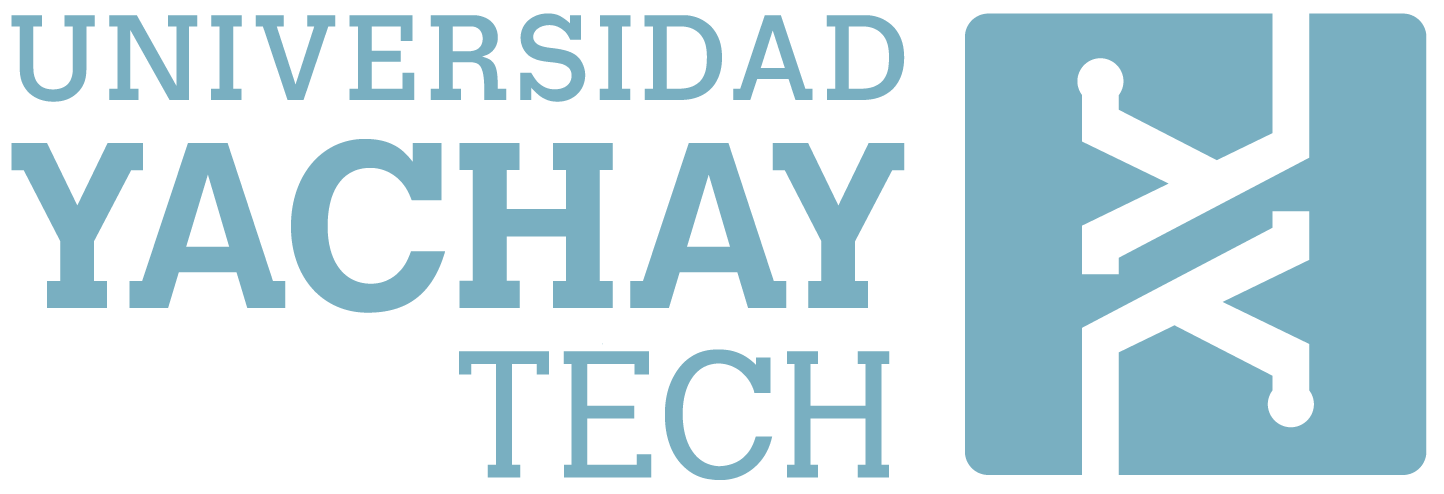 PROCESO ELECCIONARIO DE RECTOR/A, VICERRECTOR/A ACADÉMICO Y REPRESENTANTES DEL PERSONAL ACADÉMICO AL CONSEJO SUPERIOR UNIVERSITARIOFORMULARIO DE INSCRIPCIÓN DE CANDIDATURASCANDIDATA/O PRINCIPALCANDIDATA/O ALTERNONota.- Se deberá anexar la fotografía digital con fondo blanco de cada candidato en formato jpg (entregar en cd o unidad de almacenamiento externo). ESTAMENTO QUE REPRESENTAPERSONAL ACADÉMICO  FOTOGRAFIANOMBRES Y APELLIDOSNÚMERO DE CÉDULACORREO ELECTRÓNICOTELEFÓNO DE CONTACTOf) Candidata/oFOTOGRAFIANOMBRES Y APELLIDOSNÚMERO DE CÉDULACORREO ELECTRÓNICOTELEFÓNO DE CONTACTOf) Candidata/o